Lufkin Road Middle School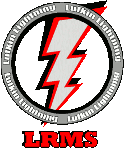 Grading and Late Work Practices6th Grade Late Work Policy10% will be deducted for every day that an assignment is lateThree days maximum after due date Work submitted after three days will be accepted and graded work according to WCPSS policy; however, the grade will be given in light of the amount of time the assignment is past dueZeros will be assigned for work not submitted by day the chapter/unit test is given to student7th and 8th Grade Late Work Policy10% will be deducted for every day that an assignment is late60% will be the maximum allowable score for work that is four days late, it may be lower than a 60% pending evaluation of finished student product40% will be the maximum allowable grade for any assignment that is turned in after being 5 or more days lateZeros will be assigned for work not submitted by the day the chapter/unit test is given to studentEvery student will be given the opportunity to retest provided the student has done the following prior to taking the original test:Completed and turned in all required assignments (class work, independent work, and/or homework) for the chapter/unitCompleted and turned in all projects for the chapter/unitTaken all quizzes for the chapter/unitStudents who plagiarize or cheat on assignments will be given an alternative assignment that will be graded. However, violations of academic integrity may be subject to disciplinary consequences as a Level II Student Code of Conduct offense, subject to a short term suspension of up to 5 days. (WCPSS Policy #6410.c) Any extra credit offered is at the grade level PLT (Professional Learning Team) discretion. Where it is offered, extra credit opportunities to enhance grades must be connected to learning outcomes consistent within PLT.Research based guidelines for minutes of homework per day for middle school students (grade 6-8) is 90 minutes per day. Students who are taking high school courses in middle school should expect to spend up to 120 minutes per day (WCPSS R&P #5510, Section 4).July 6, 2015Core and Elective Courses60%=Tests, Major      Assessments, Labs, &      Projects
25%=Quizzes 
15%=Class Work/Independent      Work  
0% = Homework CompletionWCPSS 10-point Grading Scale (WCPSS Policy #5520)A = 90 – 100
B = 80 – 89
C = 70 – 79
D = 60 – 69
F = 0-59I = IncompleteW = Withdrawal